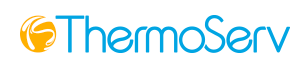 FOR IMMEDIATE RELEASEMedia ContactJohn Lester817-360-1164john@mplpr.com ThermoServ to Debut New 2018 Tabletop Collection at International Home + Housewares Show in March Company Introduces Over 500 New Tabletop Items Along with 1500sq ft Booth Presence  DALLAS – Jan. 29, 2018 – New ThermoServ Ltd., a leading provider of domestically manufactured, innovative drink and dinnerware, today announced their expanded presence at the upcoming International Home + Housewares Show, taking place in Chicago in March. ThermoServ will take advantage of their newly-expanded space to debut their 2018 Tabletop Collection and their new line of product offerings, including Tritan™ from Eastman Tabletop Drinkware, Prep N’ Serve Accessories, ThermoServ KIDSTM, and new Melamine Collections including a Family Fiesta 13-piece dinnerware set.  “We are thrilled to take part in the annual International Home + Housewares Show and debut our new 2018 tabletop collection,” said Tom Neth, ThermoServ’s President. “Our tradeshow presence is nearly tripling in size this year in order to display our product offerings, and we couldn’t be prouder to show off our latest American made casual drinkware and tableware products.”ThermoServ’s featured launch for 2018 focuses on a new line of Tabletop Drinkware that offers a colorful line up of virtually unbreakable Tritan™ from Eastman tumblers. These new tumblers are a great addition to ThermoServ’s collection and aim to round out their dinnerware assortment with coordinating drinkware options. “We were looking to create an offering that pairs well with our current melamine collection, but is also beautiful enough to stand alone,” said Dana Dowdy, Director of Marketing. “We envision these durable, colorful tumblers being used in a variety of settings indoors and out, and their modern yet timeless silhouettes will make them a perfect everyday drinkware option for years to come.”In dinnerware, ThermoServ will unveil several new designs in their everyday melamine collection, including a Dipped Glaze and Reactive Glaze series aimed to mimic the look of artisan ceramic dinnerware. “When people think of melamine, they may not think hand crafted or artisan, but our new decorated Cadence series show that you can have the durability of melamine without sacrificing the upscale look of glazed ceramics,” said Dowdy. Also in tableware, the new Prep N’ Serve Accessories line includes a beautiful array of serving platters, serving dishes, dipping bowls, as well as ramekins - all available in the full spectrum of ThermoServ’s 12 colors. The Prep N’ Serve Accessories are perfect for everyday use in the kitchen for novice and professional chef’s alike. This will be the first year Thermoserv will be present in the children’s tabletop arena. ThermoServ KIDSTM is a combination of lightweight melamine dinnerware and plastic drinkware available in bright colors and fun designs that children will love. “Melamine is the perfect material for a kid’s collection, the product is durable and can withstand drops and spills, and by being made in America with 100% pure melamine, parents don’t have to worry about what their child is eating off of,” commented Neth. “It is also a great option for snacks on the go with our easy storage divided plate with lid.” ThermoServ also dabbles in the taco night trend with their new Family Fiesta Dinnerware box set, featuring 13-pieces in traditional Mexican diner colors with everything needed for a fun family dinner including platters, salsa bowls and a tortilla holder. “This is one of my favorite new launches,” Commented Dowdy, “I love having themed dinners with my family, so I am especially excited to see the interest this set picks up at the show.”All of ThermoServ’s melamine products are made with 100% pure melamine, with no fillers and are BPA-free. ThermoServ’s melamine and Tritan TM from Eastman products are impact resistant, dishwasher safe and all products are made domestically in Dallas, Texas. The annual International Home + Housewares Show will be held March 10-13 at McCormick Place (2301 S. Lake Shore Drive, Chicago, Ill. 60616). ThermoServ will be in Booth #S605 at the show. The International Housewares Association (IHA) is committed to maximizing the success of the home products industry and provides the world-class show marketplace, the International Home + Housewares Show, facilitation of global commerce, industry market data and facilitation of industry standards. About ThermoServEstablished in 1956, ThermoServ is a leading provider of innovative drinkware and tableware products that are made in America and designed to fit everyday life. We are committed to serving as an integrated partner for businesses in the retail and commercial markets, and we always keep the end customer’s satisfaction a priority. Through product differentiation, continuous quality improvements and the highest level of service from our people, customers can rest assured that ThermoServ will deliver the highest quality and relevant product offerings to meet the demanding needs of the market. Whether it is a family gathering, at work, or just for play, we stay focused on life's necessities. For more information, please visit the ThermoServ website at www.thermoserv.com. ###